What’s Happening at _______ REIA – ______, 2024Happening at _____ REIA
Sat, ______ from 8:30 AM – 4:30 PM in _______________ REIA Full Day WorkshopSat, ______ at 8:30 AM
______________, Real Estate Sale
of the Century
Unlocking the Secret to Buying REOs Before They Hit MLS, Creating Instant Cash by Flipping, and Hundreds of Thousands Down the Road with the “Rent Smart” Lease Purchases
with Andy Heller RSVP Online Now for _____ or Pay _______ at the Door.Imagine it was the year 2007 and a genie came back from the future and told you about the real estate crash that will occur in August 2008, followed by a generational opportunity to buy discount properties, primarily REOs, for 30%, 40%, and even 50% discounts. With that tip, everyone would prepare to purchase as many properties as possible. Anyone interested in another chance to do that?Are there signs today that REOs will be spiking again in the future? According to Auction.com, what we are seeing today are the first signs of tomorrow’s opportunity as…4th quarter 2022 – 4th quarter 2023:60-day mortgage delinquencies are up 11% (3 year high)Foreclosure starts are up a whopping 23% Every real estate investor who has been around a while recalls the crazy discounts available in 2009 – 2012. The best deals were all REOs (bank-owned foreclosures), and before the crazy discounts then, like now, mortgage delinquencies rose dramatically.RSVP Now and Join Us for _______________ Saturday, _____ from 8:30 AM – 4:30 PM at the _______ located at _______ where our special guest speaker, Andy Heller who is a nationwide expert in both REOs and Lease/Options!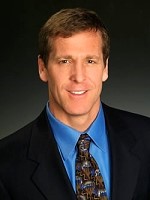 Andy will get you ready for this upcoming rise in REOs so you can be one of those investors to cash in as REOs rise to record levels in the coming months ahead.Andy’s going to share his secrets on buying Bank-Owned properties for just pennies on the dollar. Andy’s entire investment strategy has been recommended by Fortune Magazine as one of the TOP 5 Wealth Building Strategies for Real Estate Investors. So you will not only learn how to find the deals, but how to flip for quick cash and rent your properties in days or weeks and sell WITHOUT DISCOUNTING.If you’re ready to learn, Andy will share his secrets and teach you…Buying:How to buy Bank-Owned Properties, REOs, for pennies on the dollar?How to find the foreclosures BEFORE they are listed by real estate agents (on MLS)…also known as a “Pocket Listing”.Marketing your properties to flip and create instant cash.Wholesaling REOsCalculating your Ceiling PriceNegotiating with the banks and REO AgentsLease/Purchasing and Selling:How to rent your properties in days or weeks, not months by “Renting Smart”.Marketing your properties to hold and create a nest egg for your future.How to sell for top dollar WITHOUT paying real estate commissions by “Selling High” Learn about the 6 Profit Sources of the Fortune Magazine recommended “Buy Low, Rent Smart, Sell High” strategy.  …and even MORE!:Andy will show us how to turn the above into a SIX FIGURE income in months … EASILY! …..Listen and Learn! …..No experience required …..No kidding!Wholesalers: Learn why most successful wholesalers primary source for discount properties are bank REOs.Need cash?: How to use Andy Heller’s “Rent Smart” lease/option program to FLIP MORE PROPERTIES (that is not a typo….learn how to use lease/purchasing to FLIP MORE PROPERTIES)Speaking of cash, learn 9 different financing strategies for new, intermediate, and seasoned investors when purchasing discount properties from banks.Answers to your questions and much more!Join us Andy and the rest of us at _____ REIA on Saturday, _____ from 8:30 AM – 4:30 AM at the ______ located at ______________ to learn how his students are earning 6 figure incomes today and how you can too! RSVP Now!Guests Can RSVP Online Now for ____ or Pay _____ at the Door.You’ll also hear about a few of Andy’s students such as:Hans van der Kolk bought a business with the money he made from Andy’s system, then returned to real estate investing and made $168,000 on his first three deals! Donald Kung made $15,000 on his first REO, wholesaling it without using any of his own money!Following Andy’s step-by-step system, Richard Lamberi bought 2 bank-owned foreclosures in his first 30 days and 7 in his first 8 months!Wally Fetrow and his son, with no experience, flipped their first REO and made $28,000. Their next two REOS they have Lease Optioned with Andy’s “Rent Smart System.”John Adams was building a new home and could not sell his primary residence in 10 months. In less than two months, John and his family were looking at the frightening thought of having two mortgages to cover. Two weeks after implementing Andy’s Rent Smart program, he lease/purchased his home (that he could not sell in 10 months) at a positive cash flow. John has done two more lease/purchases since.RSVP Now and join us at ______ REIA to LEARN what these students KNOW and you can enjoy the same results!
Guests Can RSVP Online Now for $_____ or Pay $_____ at the Door.About Andy HellerNeither Andy Heller nor his real estate partner Scott Frank, ever intended to become full time real estate investors. However, in their approximately 70 years of combined real estate investing, they have developed a long-term real estate investing strategy that has allowed them to make millions while minimizing their time, effort and headaches.On a part-time basis Andy and Scott have purchased more properties than many full-time real estate investors. How is that possible?Their “Buy Low, Rent Smart, Sell High” strategy, is a simple, lucrative, and scalable wealth generating method. You can use it to buy one home, or dozens. Andy and Scott are living proof that it can be done, and it does not take a lot of money or a lot of time….just the desire to make it happen.FORTUNE MAGAZINE recognized the “Buy Low, Rent Smart, Sell High” program among the top five real estate wealth building strategies. After the Fortune recognition, requests came in for Andy and Scott to speak and teach others what they have learned during their real estate investing career. Shortly thereafter Andy and Scott formed their educational company called “Regular Riches”. Andy and Scott selected the name “Regular Riches” to show that “regular guys” and “regular gals” just like them can achieve real estate riches.Looking at where today’s real estate market is and where it is likely heading, we reached out to Andy since he is an old friend who is a recognized national expert in both REOs and Lease/Options. Both investment strategies look to be among the greatest opportunities for real estate investors in the coming years. Andy has helped countless people in their efforts to realize their dreams, and he is ready to share his knowledge to put you on the road to real estate riches.